INDICAÇÃO Nº 1830/2018Sugere ao Poder Executivo Municipal a roçagem e Limpeza da área pública localizada na Rua Gentil Pavan e Rua Arnaldo Covolan, ao lado da Caixa d’Água, no bairro Vila Rica, nesta.Excelentíssimo Senhor Prefeito Municipal, Nos termos do Art. 108 do Regimento Interno desta Casa de Leis, dirijo-me a Vossa Excelência para sugerir que, por intermédio do Setor competente, seja executada a roçagem e Limpeza da área pública localizada Rua Gentil Pavan e Rua Arnaldo Covolan - Vila Rica, nesta.Justificativa:Conforme reivindicação da população, este vereador solicita a limpeza e roçagem da área pública do acima mencionada, uma vez que há mato alto e sujeira no local, o que vem ocasionando o aparecimento de bichos peçonhentos e insetos nas casas próximas. Plenário “Dr. Tancredo Neves”, em 23 de fevereiro de 2.018.ISAC GARCIA SORRILLO“Isac Sorrillo-vereador-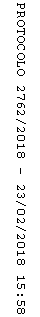 